III II II IIIII IIII\ IIIIII I IIIIIII III IIII I\\II \\I II IIZUCRP002RH6?DODATEK 1 6(dále také jen „dodatek”) k pojistné smlouvě č8067934715(dále také jen „pojistná smlouva”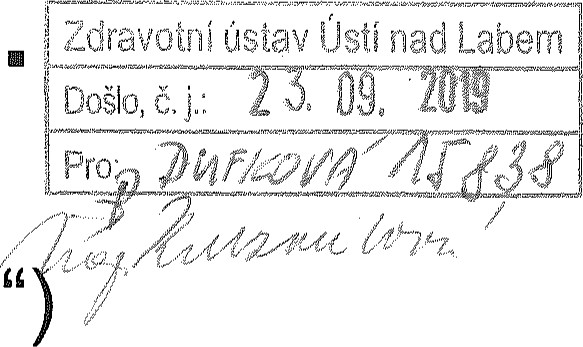 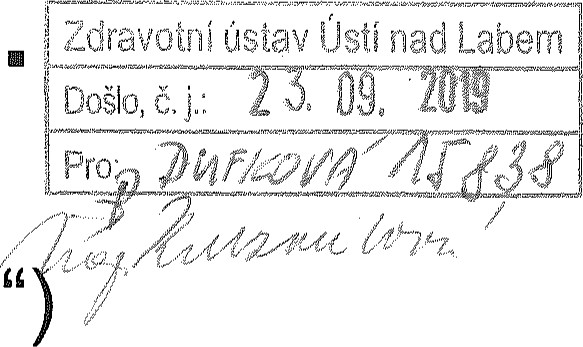 Smluvní strany:ČSOB Pojišťovna, s., člen holdingu ČSOBse sídlem Masarykovo náměstí 1458, Zelené Předměstí 53002 Pardubice, Česká republika IČO: 45534306, DIČ: CZ699000761 zapsaná v obchodním rejstříku u Krajského soudu Hradec Králové, oddíl B, vložka 567(dále jen pojistitel) tel.: …………….. fax: ………………pojistitele zastupuje: Petra Prellová, account manageraZdravotní ústav se sídlem v ústí nad Labemse sídlem / místem podnikání Moskevská 1531/15 40001, Ústí nad Labem-centrumIČO: 71009361Výpis z Registru ekonomických subjektů ČSÚ v ARES(dále jen „pojistník”)pojistníka zastupuje: Ing. Pavel Bernáth, ředitel se dohodly, že výše uvedená pojistná smlouva se mění a doplňuje takto:laZměna již existujících právních vztahů pojištění sjednaných pojistnou smlouvou'1 , Pojištění vozidel sjednané článkem Il. pojistné smlouvy se ode dne nabytí účinnosti tohoto dodatku mění následovně:UKONČENÍPojistitel a pojistník výslovně sjednávají, že pojištění se ode dne nabytí účinnosti tohoto dodatku nově NEVZTAHUJE na následující dosavadní hodnoty pojistného zájmu (následující dosavadní předměty pojištění). Níže specifikované hodnoty pojistného zájmu (předměty pojištění) tak od data nabytí účinnosti tohoto dodatku již předmětem pojištění nejsou:IlaZměny ve výši pojistného za všechna pojištění sjednaná pojistnou smlouvou po nabytí účinnosti tohoto dodatkuVýše pojistného za jednotlivá pojištění činí:Změna poiistného = pokud se tímto dodatkem ruší stávající pojištění a zároveň se toto pojištění znovu sjednává z důvodu změny pojištění, je to rozdíl mezi původní a novou výší pojistného (kladná nebo záporná částka) nebo pokud se tímto dodatkem sjednává nové pojištění, je to výše pojistného za nově sjednané pojištění (kladná částka) nebo pokud se tímto dodatkem ruší stávající pojištění, je to výše pojistného za zrušené pojištění (záporná částka)Změna ročního poiistného = změna pojistného vyjádření v ročním pojistnémRoční poiistné po změnách = pojistné za všechna platná pojištění sjednaná pojistnou smlouvou a dodatky pojistné smlouvy vyjádřené v ročním pojistnémSplátkový kalendářPlacení pojistného za všechna pojištění sjednaná pojistnou smlouvou a po změnách provedených tímto dodatkem pojistné smlouvy se do 01.06.2020 00:00 hodin řídí následujícím splátkovým kalendářem:Na dodatku pojistné smlouvy vznikl přeplatek ve výši 14 Kč, který bude vrácen pojistníkovi, pokud o něj zažádá, nebo je možné přeplatek odečíst od nejbližší splátky pojistného v případě, že tato splátka existuje.Pojistné poukáže pojistník na účet ČSOB Pojišťovny, a. s., člena holdingu ČSOB, číslo 180135112/0300 u Československé obchodní banky, a. s., konstantní symbol 3558, variabilní symbol 8067934715.Pojistné se považuje za uhrazené dnem připsání na účet ČSOB Pojišťovny, a. s., člena holdingu ČSOB.Pojistitel a pojistník sjednávají délku pojistného období ve všech pojištěních sjednaných tímto dodatkem pojistné smlouvy následovně:první pojistné období ve všech pojištěních sjednaných tímto dodatkem pojistné smlouvy se sjednává v délce ode dne počátku všech pojištěni sjednaných tímto dodatkem pojistné smlouvy do nejbližšího následujícího dne konce pojistného obdobi všech pojištění sjednaných samotnou pojistnou smlouvou, nebo je„li pojištěni sjednáno na dobu kratší, tak se první pojistné období sjednává v délce rovné pojistné době;druhé a každé další pojistné období ve všech pojištěních sjednaných tímto dodatkem pojistné smlouvy se sjednává v délce shodné s délkou pojistných období ve všech pojištěních sjednaných samotnou pojistnou smlouvou.Výše pojistného za dalši pojistné období se řídí splátkovým kalendářem zaslaným pojistníkovi na začátku dalšího pojistného období.IIIllaZávěrečná ustanoveníTento dodatek nabývá platnosti dnem jeho podpisu oběma smluvními stranami a účinnosti dnem 26,082019Prohlášení pojistníkaProhlášení pojistníka, je-li pojistník fyzickou osobou: Prohlašuji a svým podpisem níže stvrzuji, že:jsem byl před uzavřením pojistné smlouvy, zcela v souladu s ustanovením čl. 13 a čl. 14 Nařízení Evropského parlamentu a Rady (EU) č. 2016/679 ze dne 27. dubna 2016 0 ochraně fyzických osob v souvislosti se zpracováním osobních údajů a o volném pohybu těchto údajů a o zrušení směrnice 95/46/ES (obecné nařízení o ochraně osobních údajů; dále jen ”GDPR"), pojistitelem řádně a detailně (co do vysvětlení obsahu a významu všech jeho jednotlivých ustanovení) seznámen s Informacemi o zpracování osobních údajů (tzv. Informačním memorandem);seznámení s Informačním memorandem za pojistitele provedla právě ta konkrétní fyzická osoba, která za pojistitele podepsala tuto pojistnou smlouvu (přičemž adresátem uvedených informací může být pojišťovací makléř, coby pojišťovací zprostředkovatel zastupující pojistníka);po seznámení se s Informačním memorandem a před uzavřením pojistné smlouvy mně byl dán naprosto dostatečný časový prostor pro vlastní seznámení se s Informačním memorandem a pro zodpovězení všech mých případných dotazů k Informačnímu memorandu;beru na vědomí a jsem srozuměn s informací pojistitele o tom, že Informační memorandum je a bude zájemci o pojištění resp. pojistníkovi a jinému účastníku pojištění k dispozici na internetových (webových) stránkách pojistitele na adrese www.csobpoj.cz nebo na vyžádání pojistníka u té konkrétní fyzické osoby, která jménem pojistitele podepsala tuto pojistnou smlouvu, anebo na kterémkoliv obchodním místě pojistitele.Prohlašuji a svým podpisem níže stvrzuji, že:jsem byl před uzavřením této pojistné smlouvy, zcela v souladu s ustanovením S 2774 občanského zákoníku, pojistitelem řádně a detailně (co do vysvětlení obsahu a významu všech jejich jednotlivých ustanovení) seznámen s Infolistem produktu, s Informačním dokumentem o pojistném produktu, s rozsahem pojištění a s všeobecnými pojistnými podmínkami (dále také jen "pojistné podmínky'), které jsou nedílnou součástí této pojistné smlouvy;jsem byl před uzavřením této pojistné smlouvy podrobně seznámen se všemi vybranými ustanoveními pojistných podmínek zvlášť uvedenými v dokumentu „Infolist produktu", která by mohla být považována za ustanovení neočekávaná ve smyslu ustanovení S 1753 občanského zákoníku, a souhlasím s nimi. Dále prohlašuji, že mé odpovědi na písemné dotazy pojistitele ve smyslu ustanovení S 2788 občanského zákoníku jsou pravdivé a úplné;seznámení s Informačním dokumentem o pojistném produktu a s pojistnými podmínkami za pojistitele provedla právě ta konkrétní fyzická osoba, která za pojistitele podepsala tuto pojistnou smlouvu (přičemž adresátem uvedených informaci může být pojišťovací makléř, coby pojišťovací zprostředkovatel zastupující pojistníka);po seznámení se s obsahem všech předsmluvních a smluvních dokumentů a před uzavřením pojistné smlouvy mně byl dán naprosto dostatečný časový prostor pro vlastní seznámení se s obsahem a významem těchto dokumentů a pro zodpovězení všech mých případných dotazů k těmto dokumentům;před uzavřením pojistné smlouvy mi byly v listinné podobě poskytnuty Informační dokument o pojistném produktu a pojistné podminky;jsem v dostatečné době před uzavřením této pojistné smlouvy obdržel od pojišťovacího makléře Záznam z jednání, včetně všech jeho příloh;v souladu s ustanovením S 128 odst. 1 zákona č. 277/2009 Sb., o pojišťovnictví, ve znění pozdějších předpisů, uděluji pojistiteli souhlas s poskytnutím informací týkajících se pojištěni: členům skupiny ČSOB, jejichž seznam je uveden na internetových stránkách wvvw.csob.cz/skupina a  ostatním subjektům podnikajícím v pojišťovnictví a zájmovým sdružením či korporacím těchto subjektů.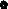 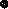 Ostatní ustanovení pojistné smlouvy, než ustanovení výslovně zmíněná v tomto dodatku, se tímto dodatkem nijak nemění,Správce pojistné smlouvy: Petra PrellováPočet stran dodatku pojistné smlouvy bez příloh:	5přílohy:1) Makléřská doložkaTento dodatek pojistné smlouvy je vyhotoven ve 4 stejnopisech shodné právní síly, přičemž jedno vyhotovení obdrží pojistník, jedno makléř a zbývající dvě pojistitel.Smluvní strany tohoto dodatku po jeho důkladném přečtení výslovně prohlašují, že si tento dodatek přečetly, že jej uzavírají podle své pravé a svobodné vůle, určité, vážně a srozumitelně, nikoliv v tísni či za nápadně nevýhodných podmínek a že s jeho obsahem souhlasí. Na důkaz toho připojují vlastnoruční podpisy svých oprávněných zástupců..V Ústí nad Labem dne 26. 8. 2019V Ústí nad Labem dne 26. 8. 2019Splátkový kalendář k dodatku č. 16 pojistné smlouvyč, 8067934715Tento splátkový kalendář upravuje splátky pojistného za změnu pojištění dle výše uvedeného dodatku pojistné smlouvy na pojistné období nebo na pojistnou dobu od 26.08.2019 00:00 hodin do Ol .06.2020 00:00 hodin.Pojistník je povinen platit pojistné v následujících termínech a splátkách:Na dodatku pojistné smlouvy vznikl přeplatek ve výši 14 Kč, který bude vrácen pojistníkovi, pokud o něj zažádá, nebo je možné přeplatek odečíst od nejbližší splátky pojistného v případě, že tato splátka existuje.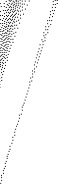 Pojistné poukáže pojistník na účet ČSOB Pojišťovny, a. s., člena holdingu ČSOB, číslo 180135112/0300 u Československé obchodní banky, a. s., konstantní symbol 3558, variabilní symbol 8067934715.Pojistné se považuje za uhrazené dnem připsání na účet ČSOB Pojišťovny, a. s., člena holdingu ČSOB.ústí 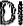 400 01 V Ústí nad Labem dne 26. 8. 2019Příloha č, 1 Makléřská doložkaPojistník Zdravotní ústav se sídlem v Ustí nad Labem pověřil písemnou plnou mocí, předanou pojistiteli před uzavřením této pojistné smlouvy, pojišťovacího makléře Ustecká Makléřská Společnost s.r.o., Masarykova 633/318, Ústí nad Labem - Bukov 400 Ol výkonem zprostředkovatelské činnosti v pojišťovnictví týkající se jeho pojistného zájmu. Veškeré právní úkony a jiná sdělení pojistitele týkající se pojištění sjednaného touto pojistnou smlouvou a určená pojistníkovi doručí pojistitel vždy kromě pojistníka také výše uvedenému popstovacímu makléři. Pojistník se zavazuje informovat pojistitele písemně o tom, že plná moc jím udělená výše uvedenému  makléři z jakýchkoliv důvodů zanikla, a to nejdéle do IO dnů ode dne, kdy se pojistník o důvodu zániku plné moci dozvěděl.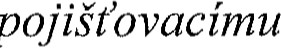 Předmět (vozidlo) č. 49Předmět (vozidlo) č. 49Předmět (vozidlo) č. 49Předmět (vozidlo) č. 49Registrační značka7002976Registrační značka7002976Registrační značka7002976Registrační značka7002976Tovární značka / typ / druhŠkoda	/ Fabia	/ osobníTovární značka / typ / druhŠkoda	/ Fabia	/ osobníTovární značka / typ / druhŠkoda	/ Fabia	/ osobníTovární značka / typ / druhŠkoda	/ Fabia	/ osobníTovární značka / typ / druhŠkoda	/ Fabia	/ osobníTovární značka / typ / druhŠkoda	/ Fabia	/ osobníTovární značka / typ / druhŠkoda	/ Fabia	/ osobníTovární značka / typ / druhŠkoda	/ Fabia	/ osobníTovární značka / typ / druhŠkoda	/ Fabia	/ osobníTovární značka / typ / druhŠkoda	/ Fabia	/ osobníVINTMBPW46Y033695889VINTMBPW46Y033695889VINTMBPW46Y033695889VINTMBPW46Y033695889VINTMBPW46Y033695889VINTMBPW46Y033695889Rok výroby 2002Rok výroby 2002Rok výroby 2002Rok výroby 2002vlastnictví vozidla: vlastnívlastnictví vozidla: vlastnívlastnictví vozidla: vlastnívlastnictví vozidla: vlastnípojistná hodnota: nová cenapojistná hodnota: nová cenapojistná hodnota: nová cenapojistná hodnota: nová cenaPojištění se sjednává v rozsahu:Pojištění se sjednává v rozsahu:územní rozsah poystení:územní rozsah poystení:územní rozsah poystení:územní rozsah poystení:pojistná částka (Kč):pojistná částka (Kč):pojistná částka (Kč):pojistná částka (Kč):pojistná částka (Kč):pojistná částka (Kč):roční limit pinění(Kč):roční limit pinění(Kč):roční limit pinění(Kč):roční limit pinění(Kč):spoluúčast:spoluúčast:ASNd0ASNd0Evropa a TureckoEvropa a TureckoEvropa a TureckoEvropa a Tureckobez spoluúčastibez spoluúčastiPředmět (vozidlo) č. 90Předmět (vozidlo) č. 90Předmět (vozidlo) č. 90Předmět (vozidlo) č. 90Registrační značka7U02839Registrační značka7U02839Registrační značka7U02839Registrační značka7U02839Tovární značka / typ / druhCitroën / Citroën	/ osobníTovární značka / typ / druhCitroën / Citroën	/ osobníTovární značka / typ / druhCitroën / Citroën	/ osobníTovární značka / typ / druhCitroën / Citroën	/ osobníTovární značka / typ / druhCitroën / Citroën	/ osobníTovární značka / typ / druhCitroën / Citroën	/ osobníTovární značka / typ / druhCitroën / Citroën	/ osobníTovární značka / typ / druhCitroën / Citroën	/ osobníTovární značka / typ / druhCitroën / Citroën	/ osobníTovární značka / typ / druhCitroën / Citroën	/ osobníVINVF7MFKFWB65871375VINVF7MFKFWB65871375VINVF7MFKFWB65871375VINVF7MFKFWB65871375VINVF7MFKFWB65871375VINVF7MFKFWB65871375Rok výroby 2002Rok výroby 2002Rok výroby 2002Rok výroby 2002vlastnictví vozidla: vlastnívlastnictví vozidla: vlastnívlastnictví vozidla: vlastnívlastnictví vozidla: vlastnípojistná hodnota: nová cenapojistná hodnota: nová cenapojistná hodnota: nová cenapojistná hodnota: nová cenaPojištění se sjednává v rozsahu:Pojištění se sjednává v rozsahu:územní rozsah poystení:územní rozsah poystení:územní rozsah poystení:územní rozsah poystení:pojistná částka (Kč):pojistná částka (Kč):pojistná částka (Kč):pojistná částka (Kč):pojistná částka (Kč):pojistná částka (Kč):roční limit plnění(Kč):roční limit plnění(Kč):roční limit plnění(Kč):roční limit plnění(Kč):spoluúčast:spoluúčast:ASNd0ASNd0Evropa a TureckoEvropa a TureckoEvropa a TureckoEvropa a Tureckobez spoluúčastibez spoluúčastiPředmět (vozidlo) č. 96Předmět (vozidlo) č. 96Předmět (vozidlo) č. 96Předmět (vozidlo) č. 96Registrační značka1059913Registrační značka1059913Registrační značka1059913Registrační značka1059913Tovární značka / typ / druhŠkoda	/ Fabia	/ osobníTovární značka / typ / druhŠkoda	/ Fabia	/ osobníTovární značka / typ / druhŠkoda	/ Fabia	/ osobníTovární značka / typ / druhŠkoda	/ Fabia	/ osobníTovární značka / typ / druhŠkoda	/ Fabia	/ osobníTovární značka / typ / druhŠkoda	/ Fabia	/ osobníTovární značka / typ / druhŠkoda	/ Fabia	/ osobníTovární značka / typ / druhŠkoda	/ Fabia	/ osobníTovární značka / typ / druhŠkoda	/ Fabia	/ osobníTovární značka / typ / druhŠkoda	/ Fabia	/ osobníVINTMBJC46Y033647355VINTMBJC46Y033647355VINTMBJC46Y033647355VINTMBJC46Y033647355VINTMBJC46Y033647355VINTMBJC46Y033647355Rok výroby 2002Rok výroby 2002Rok výroby 2002Rok výroby 2002vlastnictví vozidla: vlastnívlastnictví vozidla: vlastnívlastnictví vozidla: vlastnívlastnictví vozidla: vlastnípojistná hodnota: nová cenapojistná hodnota: nová cenapojistná hodnota: nová cenapojistná hodnota: nová cenaPoystení se sjednává v rozsahu:Poystení se sjednává v rozsahu:územní rozsah poystení:územní rozsah poystení:územní rozsah poystení:územní rozsah poystení:pojistná částka (Kč):pojistná částka (Kč):pojistná částka (Kč):pojistná částka (Kč):pojistná částka (Kč):pojistná částka (Kč):roční limit plnění(Kč):roční limit plnění(Kč):roční limit plnění(Kč):roční limit plnění(Kč):spoluúčast:spoluúčast:ASNd0ASNd0Evropa a TureckoEvropa a TureckoEvropa a TureckoEvropa a Tureckobez spoluúčastibez spoluúčastiPojištěníZměna ročního pojistnéhoZměna ročního pojistnéhoRoční pojistné po změnáchRoční pojistné po změnách1. Pojištění vozidel-816 Kč-816 Kč216 835 Kč216 835 KčSoučet-816 Kč-816 Kč216 835 Kč216 835 KčZměna pojistného celkemOd 26.08.2019 00:00 hodin do 01.06.2020 00:00 hodinZměna pojistného celkemOd 26.08.2019 00:00 hodin do 01.06.2020 00:00 hodinZměna pojistného celkemOd 26.08.2019 00:00 hodin do 01.06.2020 00:00 hodinZměna pojistného celkemOd 26.08.2019 00:00 hodin do 01.06.2020 00:00 hodin-626 Kč-626 KčSoučet splátek pojistného z předešlého dodatku číslo 15 Od 26.08.2019 00:00 hodin do 01.06.2020 00:00 hodinSoučet splátek pojistného z předešlého dodatku číslo 15 Od 26.08.2019 00:00 hodin do 01.06.2020 00:00 hodinSoučet splátek pojistného z předešlého dodatku číslo 15 Od 26.08.2019 00:00 hodin do 01.06.2020 00:00 hodinSoučet splátek pojistného z předešlého dodatku číslo 15 Od 26.08.2019 00:00 hodin do 01.06.2020 00:00 hodin163 236 Kč163 236 KčSoučetSoučetSoučetSoučet162 610 Kč162 610 KčDatum splátky pojistnéhoSplátka pojistného01 .09.201954 208 Kč01 .12.201954 208 Kč01 .03.202054 208 KčDatum splátky pojistného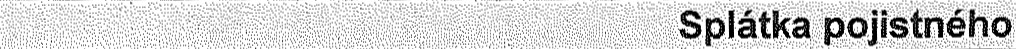 01 .09.201954 208 Kč01 .12.201954 208 Kč01.03202054 208 KčZDRAVOTNÍ se sídlem v Moskevské 15, 71009361ÚSTAVnad Labem ústí nad Labem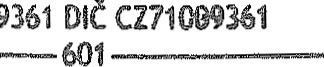 